Placental Chorioangioma Chorioangiomas are hypoechoic rounded masses noted on ultrasound ~0.6-1% of the time.  These masses can be concerning if they develop an arteriovenous shunt resulting in high output fetal cardiac failure.  The risk of AV shunting is low if the mass is less than 4 centimeters.  The anechoic cystic area should be seen distinctly separate to the normal surrounding placental tissue.  Some heterogeneous areas caused by degenerative processes and internal hemorrhage can be seen.  They rarely appear pedunculated or complex.  Doppler often demonstrates low resistance pulsatile flow within the anechoic cystic areas; which represent enlarged vascular channels.  Color flow with these visible vascular channels help to differentiate fibroids, teratomas and/or incomplete moles.http://www.deepdyve.com/lp/de-gruyter/placental-chorioangioma-literature-review-x9fKo2njl0?utm_source=shareEmail&utm_medium=email&utm_campaign=docViewShareButton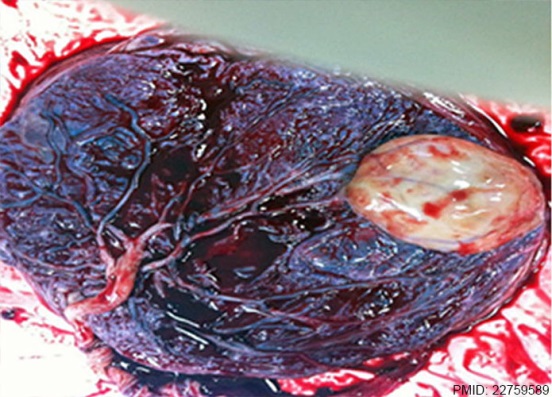 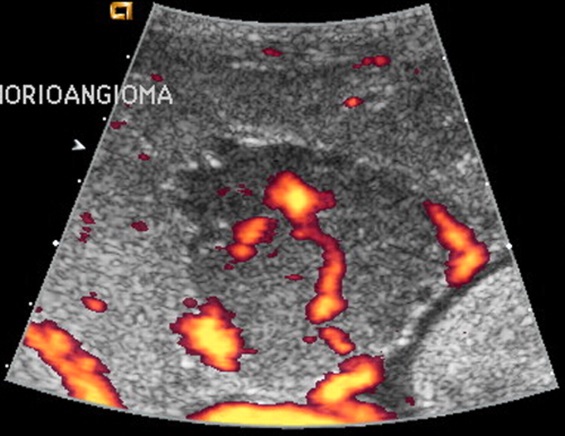 